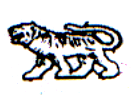 АДМИНИСТРАЦИЯ МИХАЙЛОВСКОГО МУНИЦИПАЛЬНОГО РАЙОНА ПРИМОРСКОГО КРАЯП О С Т А Н О В Л Е Н И Е___________                            с. Михайловка                                         № ______О внесении изменений в постановление администрации Михайловского муниципального района от 24.12.2014 г. № 1556-па «Об утверждении плана мероприятий по росту доходов и оптимизации расходов администрации Михайловского муниципального район на 2015 год и плановый период 2016-2017 годы»В соответствии с Бюджетным кодексом Российской Федерации, Федеральным законом от 06 октября 2003 года № 131-ФЗ «Об общих принципах организации местного самоуправления в Российской Федерации», руководствуясь рекомендациями Министерства финансов РФ от 06.12.2014 года № 06.03.05/6/507 в целях обеспечения сбалансированности бюджета Михайловского муниципального района на 2016-2017 г. руководствуясь статьей 53 Устава Михайловского муниципального района, администрация Михайловского муниципального   ПОСТАНОВЛЯЕТ:1.Внести в постановление администрации Михайловского муниципального района от 24.12.2014 г. № 1556-па «Об утверждении плана мероприятий по росту доходов и оптимизации расходов администрации Михайловского муниципального район на 2015 год и плановый период 2016-2017 годы» следующие изменения:1.1. Раздел 8 изложить  в новой редакции:«8. Оптимизация бюджетной сети».1.2. Раздел 9 изложить  в новой редакции:«9. Оптимизация численности муниципальных учреждений».	2. Управлению культуры и внутренней политики (Никитина) опубликовать настоящее постановление в общественно-политической газете «Вперед». 3. Муниципальному казённому учреждению «Управление по организационно-техническому обеспечению деятельности администрации Михайловского муниципального района» (Шевченко) разместить настоящее постановление на официальном сайте администрации Михайловского муниципального района.	4. Настоящее постановление вступает в силу с момента его опубликования.	5. Контроль за выполнением настоящего постановления возложить на заместителя главы администрации муниципального района Н.В. Андрущенко.8.1. Оптимизация численности работников муниципальных общеобразовательных учрежденийс 01.03.2015 г.с 01.06.2016 г.Руководители муниципальных общеобразовательных учреждений8.2. Оптимизация численности работников муниципальных дошкольных учрежденийс 01.03.2015 г.с 01.06.2016 г.Руководители муниципальных дошкольных  учреждений8.3. Оптимизация численности работников МКОУ «МСО ОУ»с 01.03.2015 г.с 01.06.2016 г.Руководитель МКОУ «МСО ОУ»8.4. Оптимизация численности работников ММБУК ММР «МКИО»до 01.07.2015 г.Руководитель ММБУК ММР «МКИО»8.5. Оптимизация численности работников дошкольных учреждений за счет перевода медицинских работников учреждений в систему здравоохранения 9.1.Оптимизация численности муниципальных образовательных учреждений за счет реорганизации в форме присоединениядо 30.12.2016 г.Заместитель администрации района, курирующие вопросы,Управление по вопросам образования, МКОУ «МСО ОУ»9.2. Реорганизация двух образовательных учреждений общего образования путем присоединения – МБОУ СОШ № 1 п. Новошахтинский и МБОУ СОШ № 2с 01.09.2017 г.Заместитель главы администрации района, курирующие вопросы9.3. Изменение вида учреждений общего образования в учреждения начального общего образования МБОУ ООШ с. Даниловка, МБОУ ООШ с. Николаевкас 01.09.2017 г.Заместитель главы администрации района, курирующие вопросы,Управление по вопросам образования, МКОУ «МСО ОУ»9.4. Изменение вида учреждений среднего общего образования в учреждения основного общего образования: МБОУ СОШ с. Ширяевка, МБОУ СОШ с. Ляличис 01.09.2017г.Заместитель администрации района, курирующие вопросы,Управление по вопросам образования, МКОУ «МСО ОУ»Глава Михайловского муниципального района Глава администрации  районаА.И. Чеботков